ЧЕРКАСЬКА ОБЛАСНА РАДАГОЛОВАР О З П О Р Я Д Ж Е Н Н Я 30.11.2021                                                                                         № 509-рПро звільненнявиконуючого обов’язки директораМЕЛЬНИЧУК Л.М.Відповідно до статті 55 Закону України «Про місцеве самоврядування
в Україні», підпункту 3 пункту 3 рішення обласної ради від 16.12.2016
№ 10-18/VIІ «Про управління суб’єктами та об’єктами спільної власності територіальних громад сіл, селищ, міст Черкаської області» (із змінами), враховуючи розпорядження голови обласної ради від 23.12.2020 № 519-р 
«Про призначення МЕЛЬНИЧУК Л.М.», рішення обласної ради від 26.11.2021 
№ 9-1/VIII «Про призначення МЕЛЬНИЧУК О.М. на посаду директора Центру по нарахуванню та здійсненню соціальних виплат»:1. ЗВІЛЬНИТИ 30.11.2021 МЕЛЬНИЧУК Лідію Миколаївну, виконуючого обов’язки директора Центру по нарахуванню та здійсненню соціальних виплат, у зв’язку з призначенням її на посаду директора цього закладу в установленому порядку.2. Контроль за виконанням розпорядження покласти на заступника голови обласної ради ДОМАНСЬКОГО В.М. і управління юридичного забезпечення та роботи з персоналом виконавчого апарату обласної ради.Голова									А. ПІДГОРНИЙ                                                            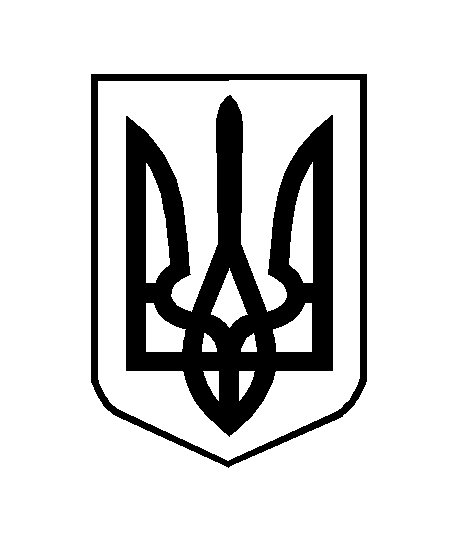 